Test operator informationTest operator informationCompanyTest operator
Name/E-mailOBU identifierTest date/time
Start and endLog file name/formatInterCor Interoperability Test CaseInterCor Interoperability Test CaseInterCor Interoperability Test CaseInterCor Interoperability Test CaseInterCor Interoperability Test CaseTest IdentifierScenario2_TC1Scenario2_TC1Scenario2_TC1Scenario2_TC1Test ObjectiveTo test the CRW use case and the DENM update mechanism in actual road conditions.To test the CRW use case and the DENM update mechanism in actual road conditions.To test the CRW use case and the DENM update mechanism in actual road conditions.To test the CRW use case and the DENM update mechanism in actual road conditions.Test Scenario usedScenario 2 CRW  Test Vehicle with DENM active The use case is of type known (i.e. planned in scope of tests) and of type virtual DENM (i.e. received info does not reflect the actual situation).Scenario 2 CRW  Test Vehicle with DENM active The use case is of type known (i.e. planned in scope of tests) and of type virtual DENM (i.e. received info does not reflect the actual situation).Scenario 2 CRW  Test Vehicle with DENM active The use case is of type known (i.e. planned in scope of tests) and of type virtual DENM (i.e. received info does not reflect the actual situation).Scenario 2 CRW  Test Vehicle with DENM active The use case is of type known (i.e. planned in scope of tests) and of type virtual DENM (i.e. received info does not reflect the actual situation).Pre-test ConditionsTest configuration as specified in
http://intercor-project.eu/wp-content/uploads/sites/15/2017/06/Plan-of-Action-Testfest-ITS-G5_v-1.0-Participants.pdf is implemented.Participants have been able to test their test vehicle (OBU) with DENM messages of scenario 6 (Site) and/or with PCAP files.Test scenario is activated between A16L 29,4 and A16L 32,4.RSUs are active and send DENM messages for this scenario. 2 DENM messages for RWW content.DENM messages for scenario 2 (CRW with virtual DENM) can be identified by OBU as virtual, and can be separated from messages from scenario unknown-real-DENM messages.Test vehicle is outside the radio transmission range of active RSU for this scenario, i.e. has not received/stored messages for this scenario.Test vehicle drives from South to North and passes the relevance area for this scenario.Test configuration as specified in
http://intercor-project.eu/wp-content/uploads/sites/15/2017/06/Plan-of-Action-Testfest-ITS-G5_v-1.0-Participants.pdf is implemented.Participants have been able to test their test vehicle (OBU) with DENM messages of scenario 6 (Site) and/or with PCAP files.Test scenario is activated between A16L 29,4 and A16L 32,4.RSUs are active and send DENM messages for this scenario. 2 DENM messages for RWW content.DENM messages for scenario 2 (CRW with virtual DENM) can be identified by OBU as virtual, and can be separated from messages from scenario unknown-real-DENM messages.Test vehicle is outside the radio transmission range of active RSU for this scenario, i.e. has not received/stored messages for this scenario.Test vehicle drives from South to North and passes the relevance area for this scenario.Test configuration as specified in
http://intercor-project.eu/wp-content/uploads/sites/15/2017/06/Plan-of-Action-Testfest-ITS-G5_v-1.0-Participants.pdf is implemented.Participants have been able to test their test vehicle (OBU) with DENM messages of scenario 6 (Site) and/or with PCAP files.Test scenario is activated between A16L 29,4 and A16L 32,4.RSUs are active and send DENM messages for this scenario. 2 DENM messages for RWW content.DENM messages for scenario 2 (CRW with virtual DENM) can be identified by OBU as virtual, and can be separated from messages from scenario unknown-real-DENM messages.Test vehicle is outside the radio transmission range of active RSU for this scenario, i.e. has not received/stored messages for this scenario.Test vehicle drives from South to North and passes the relevance area for this scenario.Test configuration as specified in
http://intercor-project.eu/wp-content/uploads/sites/15/2017/06/Plan-of-Action-Testfest-ITS-G5_v-1.0-Participants.pdf is implemented.Participants have been able to test their test vehicle (OBU) with DENM messages of scenario 6 (Site) and/or with PCAP files.Test scenario is activated between A16L 29,4 and A16L 32,4.RSUs are active and send DENM messages for this scenario. 2 DENM messages for RWW content.DENM messages for scenario 2 (CRW with virtual DENM) can be identified by OBU as virtual, and can be separated from messages from scenario unknown-real-DENM messages.Test vehicle is outside the radio transmission range of active RSU for this scenario, i.e. has not received/stored messages for this scenario.Test vehicle drives from South to North and passes the relevance area for this scenario.Test SequenceStepTypeAction:	DescriptionCheck:	Expected behaviourObservationTest Sequence1actionTest Vehicle (TV) enters test area for this scenario from the South (between A16L km 32,4 and 29,4).TV receives messages from RSUs: 1 DENM with CRW and 1 update of this DENM.Information of individual gantries is displayed to the driver between km 32,4 and 29,4. The HMI should show warning messages and location/distance indications.Test Sequence2checkHMI display at km 30,7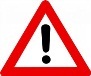 Test Sequence3checkHMI display at km 28,3 The location/distance indication is updated after the reception of the update DENMTest Sequence4checkOnly 1 warning is shown at any time, so never a warning for 28,3 AND a warning for 30,7.Test Sequence5action TV leaves test area.Test Sequence6checkNo information is shown when the TV has left last relevance zone.Test operator informationTest operator informationCompanyTest operator
Name/E-mailOBU identifierTest date/time
Start and endLog file name/formatInterCor Interoperability Test CaseInterCor Interoperability Test CaseInterCor Interoperability Test CaseInterCor Interoperability Test CaseInterCor Interoperability Test CaseTest IdentifierScenario2_TC2Scenario2_TC2Scenario2_TC2Scenario2_TC2Test ObjectiveTo test that the information related to scenario 2 is not shown when passing the test area in the opposite direction of the motorway.To test that the information related to scenario 2 is not shown when passing the test area in the opposite direction of the motorway.To test that the information related to scenario 2 is not shown when passing the test area in the opposite direction of the motorway.To test that the information related to scenario 2 is not shown when passing the test area in the opposite direction of the motorway.Test Scenario usedScenario 2 CRW - Test Vehicle with DENM active The use case is of type known (i.e. planned in scope of tests) and of type virtual DENM (i.e. received info does not reflect the actual situation).Scenario 2 CRW - Test Vehicle with DENM active The use case is of type known (i.e. planned in scope of tests) and of type virtual DENM (i.e. received info does not reflect the actual situation).Scenario 2 CRW - Test Vehicle with DENM active The use case is of type known (i.e. planned in scope of tests) and of type virtual DENM (i.e. received info does not reflect the actual situation).Scenario 2 CRW - Test Vehicle with DENM active The use case is of type known (i.e. planned in scope of tests) and of type virtual DENM (i.e. received info does not reflect the actual situation).Pre-test ConditionsTest configuration as specified in
http://intercor-project.eu/wp-content/uploads/sites/15/2017/06/Plan-of-Action-Testfest-ITS-G5_v-1.0-Participants.pdf is implemented.Participants have been able to test their test vehicle (OBU) with DENM messages of scenario 6 (Site) and/or with PCAP files.Test scenario is activated between A16L 29,4 and A16L 32,4.RSUs are active and send DENM messages for this scenario. 2 DENM messages for RWW contentDENM messages for scenario 2 (CRW with virtual DENM) can be identified by OBU as virtual, and can be separated from messages from scenario unknown-real-DENM messages.Test vehicle is outside the radio transmission range of active RSU for this scenario, i.e. has not received/stored messages for this scenario.Test vehicle drives from North to South and passes the relevance area for this scenario on the opposite side of the motorway.Test configuration as specified in
http://intercor-project.eu/wp-content/uploads/sites/15/2017/06/Plan-of-Action-Testfest-ITS-G5_v-1.0-Participants.pdf is implemented.Participants have been able to test their test vehicle (OBU) with DENM messages of scenario 6 (Site) and/or with PCAP files.Test scenario is activated between A16L 29,4 and A16L 32,4.RSUs are active and send DENM messages for this scenario. 2 DENM messages for RWW contentDENM messages for scenario 2 (CRW with virtual DENM) can be identified by OBU as virtual, and can be separated from messages from scenario unknown-real-DENM messages.Test vehicle is outside the radio transmission range of active RSU for this scenario, i.e. has not received/stored messages for this scenario.Test vehicle drives from North to South and passes the relevance area for this scenario on the opposite side of the motorway.Test configuration as specified in
http://intercor-project.eu/wp-content/uploads/sites/15/2017/06/Plan-of-Action-Testfest-ITS-G5_v-1.0-Participants.pdf is implemented.Participants have been able to test their test vehicle (OBU) with DENM messages of scenario 6 (Site) and/or with PCAP files.Test scenario is activated between A16L 29,4 and A16L 32,4.RSUs are active and send DENM messages for this scenario. 2 DENM messages for RWW contentDENM messages for scenario 2 (CRW with virtual DENM) can be identified by OBU as virtual, and can be separated from messages from scenario unknown-real-DENM messages.Test vehicle is outside the radio transmission range of active RSU for this scenario, i.e. has not received/stored messages for this scenario.Test vehicle drives from North to South and passes the relevance area for this scenario on the opposite side of the motorway.Test configuration as specified in
http://intercor-project.eu/wp-content/uploads/sites/15/2017/06/Plan-of-Action-Testfest-ITS-G5_v-1.0-Participants.pdf is implemented.Participants have been able to test their test vehicle (OBU) with DENM messages of scenario 6 (Site) and/or with PCAP files.Test scenario is activated between A16L 29,4 and A16L 32,4.RSUs are active and send DENM messages for this scenario. 2 DENM messages for RWW contentDENM messages for scenario 2 (CRW with virtual DENM) can be identified by OBU as virtual, and can be separated from messages from scenario unknown-real-DENM messages.Test vehicle is outside the radio transmission range of active RSU for this scenario, i.e. has not received/stored messages for this scenario.Test vehicle drives from North to South and passes the relevance area for this scenario on the opposite side of the motorway.Test SequenceStepTypeAction:	DescriptionCheck:	Expected behaviourObservationTest Sequence1actionTest Vehicle (TV) drives in opposite direction (North to South) of test area for this scenario between A16L 29,4 and 32,4).TV receives messages from RSUs: 1 DENM with CRW and 1 update of this DENM.Test Sequence2checkInformation of CRW is NOT shown to the driver. The HMI should show NO warning message.Test Sequence3action TV leaves test area.Test Sequence4checkNo information is shown when the TV has left last relevance zone.